GOSPODINJSTVO 6 – UTRJEVANJEHRANA IN PREHRANABeljakovine zakrknejo, to pomeni, da spremenijo svojo obliko in postanejo čvrste.DržiNe držiVisoke temperature uničujejo vitamine.DržiNe držiOkrog rumenjaka je kožica, ki je apnenčasta.DržiNe držiSvežo ribo prepoznamo po motnih in upadlih očeh.DržiNe držiStročnice vsebujejo večji delež beljakovin.DržiNe držiBučno olje je rastlinskega izvora.DržiNe držiMargarina je živalskega izvora.DržiNe držiVitamin C je topen v maščobah.DržiNe držiKemijski način konzerviranja je s soljo, s sladkorjem ali z glivami kvasovkami.DržiNe držiČe živilo konzerviramo, mu podaljšamo obstojnost.DržiNe držiVsako živilo, ki se prodaja na slovenskem trgu, mora vsebovati slovensko deklaracijo.DržiNe držiŽivalske maščobe so trdne, z izjemo ribjega olja.DržiNe držiMaslo je rastlinskega izvora.DržiNe držiNa oblikovanje prehranskih navad vpliva tudi kraj v katerem bivamo.DržiNe držiRibe pravilno odtajujemo na kuhinjskem pultu.DržiNe držiBeljakovine se nahajajo v mleku in mlečnih izdelkih, pa tudi v stročnicah.DržiNe držiMed ogljikove hidrate sodijo riž, kruh in ribe.DržiNe držiSladkor je živilo, ki sodi na sam vrh prehranske piramide.DržiNe držiNačin reje jajc označimo s črkami A, B in C.DržiNe drži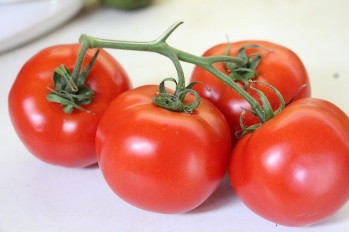 Paradižnik sodi med:PlodovkeGomoljniceListno zelenjavoStročnice 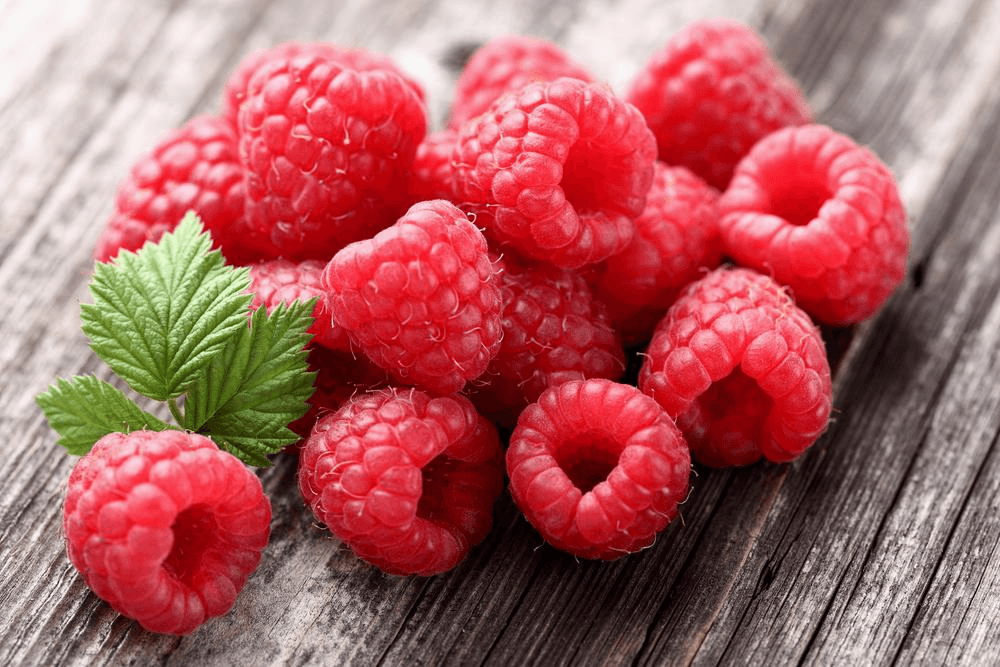 Maline sodijo med:Koščičasto sadjeJagodičasto sadjePečkato sadjeLupinasto sadje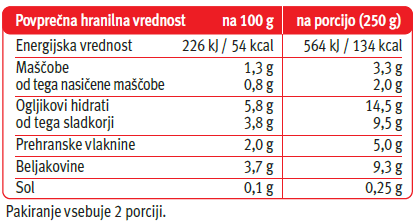 Izpiši energijsko vrednost živila: